Jotashield Carbo Silk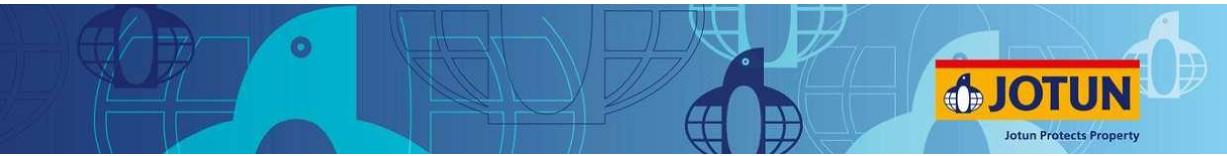 (Compliant to GREEN standards)Description: Anti-carbonation coating with High reflectivity in compliance with ISO 1062Recommended Use: Multi storied carparks, podiums, basement car parks and exposed concrete structures
Surface Preparation: Refer to TDS and Application Method Statement
Primer CoatOne coat: Jotashield Alkali Resistant Primer*: Acrylic copolymer, water-based primer		Vol. Solids:37±2, VOC: 0 g/L (Theoretical as per ISO 11890-EU)TopcoatTwo coats: Jotashield Carbo Silk: Water-based polymeric acrylic Anti-carbonation coating with		silk finish			Vol. Solids: 36 ±2 %, VOC- 0 grm/L (Theoretical as per ISO 11890-EU)Performance Properties: Carbon dioxide permeability according to ISO 1062-6: With solvent/water-based primerEquivalent air layer thickness, R: 333m/231m Equivalent concrete layer thickness, Sc: 83cm/58cm Water vapour transmission rate according to EN ISO 7783-2:  microns180 g/m2.dCrack-bridging according to ISO 1062-7: 0.7 mmReduction in water penetration at 5 bars pressure according to BS EN 12390-8:100%Light reflectance value: (ASTM E308)92%Scrubbability as per ISO 11998: Mean loss in DFT-4.1 µm loss after 200 cycles. (Class-1)Easy clean/stain removal as per ASTM D 4829-94: RatingOther Properties:Specular Gloss according to EN ISO 2813: G3: 6-8Dry Film Thickness according to ISO 3233: E2: 35-50 microns per coatFor blow holes, pinholes or surface imperfections: UseOne/Two coats: Jotashield UltraBond Filler/Jotun Block Filler	     *(For porous, chalky, spray plaster surfaces, use Jotashield Penetrating Primer)